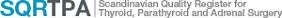 Styrelsemöte SQRTPA 20/9 2021Närvarande: Erik Nordenström, Anders Bergenfelz, Anna Koman, Göran Wallin, Olov Norlén, Daniel Nordanstig, Andreas Muth (del av mötet)EN redogjorde för budget och äskade medel för 2022Förra året bidrog staten med 88 milj SEK och SKR med 100 milj SEK till registersystemet. Det nya statsbidraget och den nya ordningen kring fördelning av pengar är fortfarande inte klar. Allt talar dock för att registren endast kommer få en mindre del direkt. Å andra sidan förväntas registercentra stå för tex plattformar och supportÅrsrapporten gicks igenom. Styrelsen nöjd med resultatetAudit: Bo Wängberg har tillträtt som auditör. 2022 kommer han återta fysiska auidit. AB redogjorde för de europiska AI lösningarna som Thomas Musholt från Mainz utvecklat. Detta system kan fånga upp orimligheter och icke logiska inmatningarAnvändarmöte: Följande ämnen kommer tas upp: Översiktligt om registret med tanke på att det var 2 år sedan senaste användarmötet. Utvärdering Power BI (om mycket få enheter använder det kommer licenser dras in). Ny binjuremodul (återkoppling från användarna)Plattformsuppdateringar: Nästa år kommer SHPT och paragangliom moduler ses överStyrelsesammansättning: Anders Bergenfelz kommer avgå vid användarmötet. Göran Wallin kommer avgå under VT 2022.Styrelsemöte i samband med användarmötet: Dagordning: Påbörja diskussion kring SHPT modul. Avtackning AB, diskussion kring pågående FOU projekt samt ev förslag på nya projekt, uppdatering kring täckningsgrader mm